Anexo 1ESPECIFICACIONES TÉCNICAS(Ver anexo base de lugares y cantidades de entrega)Nota: Se debe adjuntar las fichas técnicas de los elementos ofertados.Nombre [indicar nombre completo de la persona que firma la oferta]En calidad de [indicar el cargo de la persona que firma] Firma [firma de la persona cuyo nombre y cargo aparecen arriba indicados]Debidamente autorizado para firmar la oferta por y en nombre de [indicar nombre completo del oferente]El día [día] del mes [mes] de [año]. [indicar fecha de firma de la oferta]Dirección: [indicar dirección y ciudad]Teléfono y fax: [indicar número e indicativo de larga distancia]Correo electrónico: [indicar)Anexo 2FORMULARIO DE PRESENTACIÓN DE COTIZACIONES POR PARTE DE LOS PROVEEDORES(La presentación de este formulario se realizará únicamente en papel de cartas con el membrete oficial del suministrador)Los abajo firmantes aceptamos en su totalidad los Términos y Condiciones Generales del PNUD, y por la presente nos ofrecemos a suministrar los elementos que se enumeran a continuación, de conformidad con las especificaciones y requisitos del PNUD con arreglo a la SdC con el número de referencia ____:(Ver anexo base de lugares y cantidades de entrega)CUADRO N.º 2: Experiencia del Oferente:Proporcionen la siguiente información relativa a la experiencia específica del oferente, de acuerdo con lo solicitado CUADRO N.º 3: Oferta de cumplimiento con otras condiciones y requisitos conexos Toda otra información que no hayamos facilitado automáticamente implica nuestra plena aceptación de los requisitos, términos y condiciones de la Solicitud de Cotización.Nombre [indicar nombre completo de la persona que firma la oferta]En calidad de [indicar el cargo de la persona que firma] Firma [firma de la persona cuyo nombre y cargo aparecen arriba indicados]Debidamente autorizado para firmar la oferta por y en nombre de [indicar nombre completo del oferente]El día [día] del mes [mes] de [año]. [indicar fecha de firma de la oferta]Dirección: [indicar dirección y ciudad]Teléfono y fax: [indicar número e indicativo de larga distancia]Correo electrónico: [indicar]Artículos que deben suministrarseCantidadDescripción /Especificaciones de los bienesUnidad de MedidaOtras informacionesDescripción/especificaciones de los bienes OfrecidosBOTIQUIN TIPO B EN GABINETE DOTADO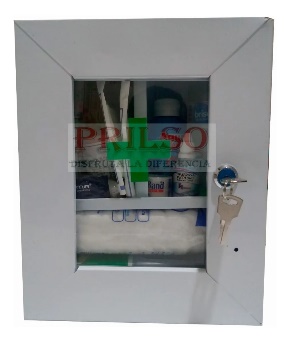 39Botiquin tipo B dotado según resolución 0705 de 2007 el equipo  deberá permitir la medición y lectura, del peso y la estatura Fabricado en material metálico con protección antioxidante o equivalente.Debe contar con todos los elementos de primeros auxilios reglamantarios. UnidadBotiquin tipo Morral B Dotado 40MORRAL PARA DOTACION DE BOTIQUÍN TIPO B DOTADO SEGÚN RESOLUCIÓN 0705 DE 2007. DOS BOLSILLOS CON EQUIPAMIENTO TIPO A REGLAMENTARIO MEDIDAS 34 X 32 X 10 cm UnidadGasa estéril - 1 paquete por 20 unidades46 Color Blanco, de venta en farmacias comercialespaquete por 20 unidadesGasas limpias - 1 paquete por 100 unidades.46 Color Blanco, de venta en farmacias comercialespaquete por 100 unidadesGuantes de nitrilo para exámen - 1 caja por 100 unidades. 45 Talla L de venta en farmacias comercialescaja por 100Termómetro digital - 1 unidad54Apagado automático en 8 seg.
Alta precisión.
Utiliza 2 pilas AA-No incluidas.
Pantalla digital.
Portátil.
Termómetro sin contacto.
Rango de medición: 0 - 80ºc.
Unidades en centigrados y fahrenheit.UnidadEsparadrapo en tela - 1 rollo de 4´´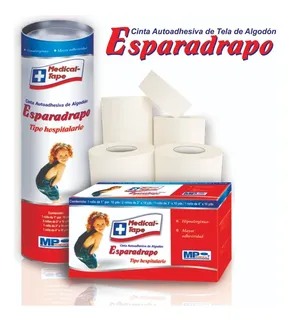 44 COLOR BLANCO
- EN TELA DE ALGODON CON SOPORTE EN LATEX, OXIDO DE ZINC Y LANOLINA.
- NO HIPOALERGENICO rollo de 4´´Tijeras corta todo grandes - 1 unidad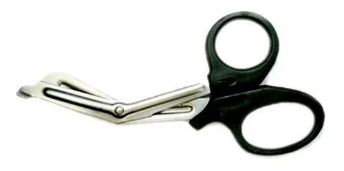 41Medidas:
- Ancho: 7 cm
- Largo: 10 cm

Material:
- PlásticoUnidadLinterna de Dinamo - 1 unidad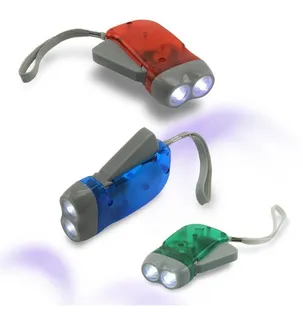 37Elaborada en plástico resistente a altos impacto.
Poco consumo de energía.
Máximo rendimiento de luz.
Recarga con gatillo manual retráctil.
Utiliza leds de chorro de alta tecnología.  Linterna led con sistema de bobina
- Se recarga manualmente
- No necesita de baterías para su funcionamiento
- Paquete por 6 unidadesUnidadCollar cervical de adulto - 1 unidad45Material: Polipropileno y espuma PVC
Color: Blanco
INCLUYE:
Cierre de velcro, espuma suave interna, ajuste seguridad tipo click
USO:
Inmovilización cervical para paciente
AdultoUnidadCollar cervical de niño - 1 unidad44 Collar cervical o cuello ortopédico rígido. Confeccionado en dos piezas de plastazote encastrables. Cierra con broches en velcro. La correcta inmovilización del cuello proporciona estabilidad a la columna.UnidadInmovilizadores o ferula de miembros superiores de adulto  - 1 Unidad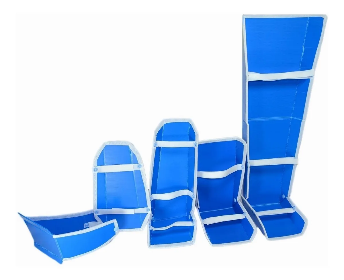 34 KIT INMOVILIZADORES DE EXTREMIDADES SUPERIORES  para dulto
Fabricados en CARTÓN PLAST, Semirigidos Contiene inmovilizadores para:

Brazo - hombro
Codo
CuelloKITInmovilizadores o ferula de miembros inferiores de adulto  - 1 unidad 36KIT INMOVILIZADORES DE EXTREMIDADES SUPERIORES para adulto
Fabricados en CARTÓN PLAST, Semirigidos Contiene inmovilizadores para:

Pierna
Tobillo
RodillasKITInmovilizadores o ferula de miembros superiores de niño  - 1 unidad36  KIT INMOVILIZADORES DE EXTREMIDADES SUPERIORES  para niño
Fabricados en CARTÓN PLAST, Semirigidos Contiene inmovilizadores para:

Brazo - hombro
Codo
CuelloKITInmovilizadores o ferula de miembros inferiores de niño  - 1 unidad34 KIT INMOVILIZADORES DE EXTREMIDADES SUPERIORES para niño
Fabricados en CARTÓN PLAST, Semirigidos Contiene inmovilizadores para:

Pierna
Tobillo
RodillasKITFonendoscopio - 1 unidad 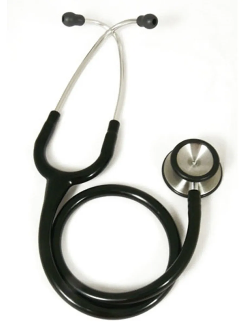 47 PrestigeModeloHS-30JTipo de estetoscopioCardíacoAcabado de pieza torácicaAcero inoxidableUnidadTabla espinal para emergencias – Camillas con Inmovilizador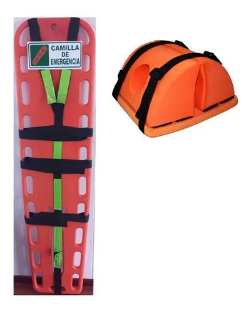 51 FERULA ESPINAL LARGA (CAMILLA) CON INMOVILIZADOR DE CABEZA EN GOMA ESPUMA
Material - POLIETILENO
Peso - 6,5 kg.
Medida – 183 X 45 X 5
Arnés de sujeción con secciones reflectivas.
Translucida Permite toma de rayos X.UnidadGlucometro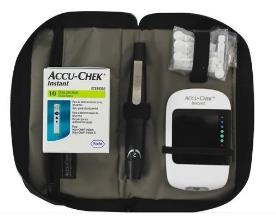 40 KIT GLUCÓMETRO ACCU CHEK INSTANT 10 TIRAS DE PRUEBA 10 LANCETAS DE PRUEBA/ DE SIMILARES CARACTERISTICAS O SUPERIORESUnidadTorniquete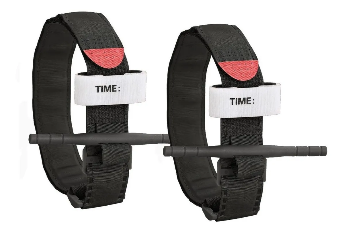 49 para control de hemorragia severa, fabricado en nylon – polipropileno, sistema de cierre con velcro, herraje y hebillas plásticas, palanca de torsión plástica, seguro de torsión plástico con cinta de velcro, color negro.UnidadMegáfono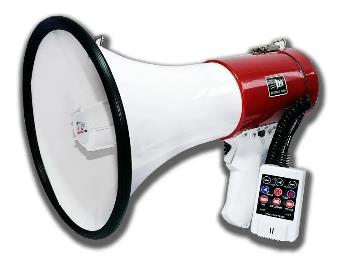 32 RXEModeloJS50Tipo de megafono PatrulleroPotencia 50 WAlcance 700 mMicrófono removible SíPeso 1.4 kgDescripción· Lector USB
· Potencia 50w
· Alcance hasta 700m
· Grabación hasta 15 segundos
· Peso ligero: 1.4kg
· Función Sirena
· Incluye cómodo cinturón para transporte
· Dimensiones: 29 x 19 x 1 O / DE SIMILARES CARACTERISTICAS O SUPERIORESUnidadSilbato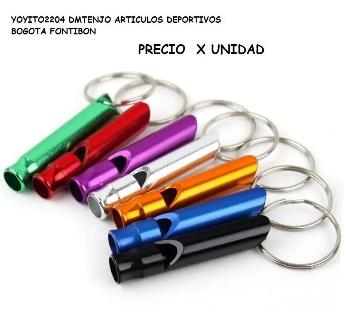 26SILBATO EN ALUMINIO DE DIVERSOS COLORES para emergenciasUnidad2.1 Estetoscopio doble adulto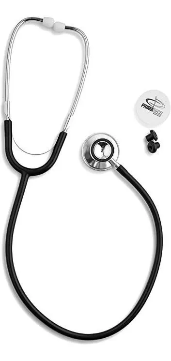 43 Estetoscopio para adultos de doble cabeza, Primacare DS-9290-BK Classic Series, longitud de tubo de PVC de 22 pulgadas, color negroUnidad2.2 Estetoscopio doble pediátrico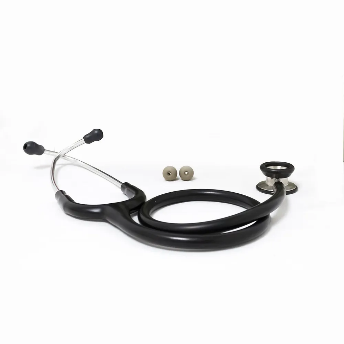 45Estetoscopio para adultos de doble cabeza, Primacare DS-9290-BK Classic Series, longitud de tubo de PVC de 22 pulgadas,  2.5 cm de diámetro.
• Olivas blandas. color negro.Tubo flexible en acero inoxidable en forma de “Y”, con una longitud de 50 cm como minima. Auriculares  ergonómicos. Diafragma acústico de mínimo 4cm de diámetro que proporcione altafrecuencia. Pieza receptora en forma de campana de mínimo 3 cm de diámetro, conconector para adaptarse al tubo, para paciente adulto, pediátrico y neonate, Anillo anti-frío para los receptáculos, Libre de látexCapacidad de detectar sonidos de baja y alta frecuencia, (entre 20 y 500 Hz), con baja distorsión del sonido.Alta sensibilidad acústica, Olivas ergonómicas y lavablesUnidad2.4 Estetoscopio doble neonatal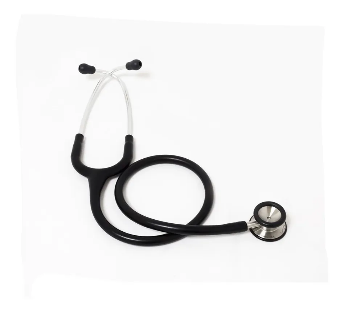 37Estetoscopio Neonatal Littmann® Black

*Características:

• El Classic II Neonatal cuenta con una doble frecuencia , el diafragma sintonizable que permite al usuario escuchar tanto bajas como altas frecuencias.
• El diafragma en un lado aumenta la función de campana tradicional para el lado opuesto.
• La presión firme permite al usuario escuchar sonidos de alta frecuencia y la presión de la luz les permite escuchar sonidos de baja frecuencia.
• El diafragma de la campana está especialmente diseñado para los niños por su tamaño y nivel acústico.
• NegroUnidad3.4 Equipo Estuche diagnostico con led de pared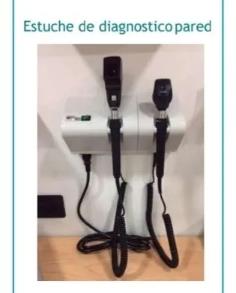 42Se compone de retino oftalmoscópico colocable en la pared. Equipo de organos de pared compuesto de transformador 77710, otoscopio 25020 y oftalmoscopio 11710Unidad4.1 Lámpara un led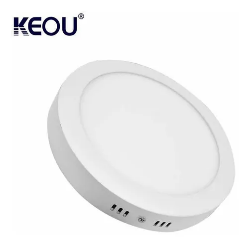 38 Panel led 18w paquete por 4 unidades 1440 lumenes 35.000 horas de vida útil luz blanca 6500kUnidad8.1 Esfigmomanómetro de pared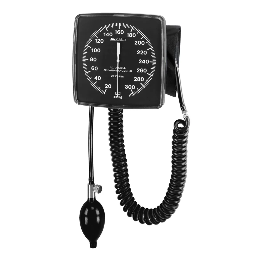 40MABIS - Modelo: 09-166-021
Género: UnisexColor: NegroPeso Aproximado: 3.0000 O / DE SIMILARES CARACTERISTICAS O SUPERIORES. Tableros grande analog tipo relog, manometry escala de 0 - 300 mm/Hg, sub-division, manómetro 2 mm/Hg, con soporte de pared, brazalete tamaño adulto en nylon, y 2 brazaletes pediátricos (de diferente tamaño), pera en látex con válvula, tubo en espiral de extensión.Unidad8.3 Esfigmomanómetro portátil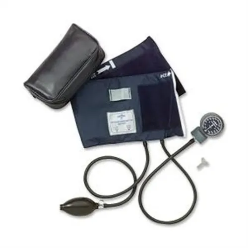 36 Modelo: Medline MDS9410
Edad: Adult
Género: Unisex
Color: Multicolor
Peso Aproximado: 1.2500O / DE SIMILARES CARACTERISTICAS O SUPERIORESUnidadCARRO CAMILLA DE TRANSPORTE / MANUAL / CON RESPALDO REGULABLE / 2 SECCIONES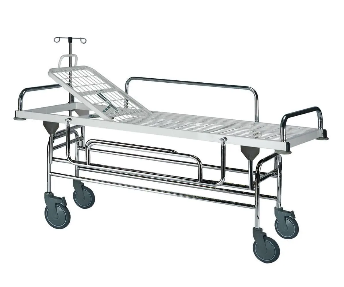 34 Marco principal robusto construido del tubo de acero de la sección rectangular, plataforma cabida con la malla de soldadura de acero esmaltada. Respaldo fácilmente ajustable. Soporte de I.v, montado en cuatro Ø los echadores de 200 milímetros, dos cuyo con los frenos.UnidadSILLA DE RUEDAS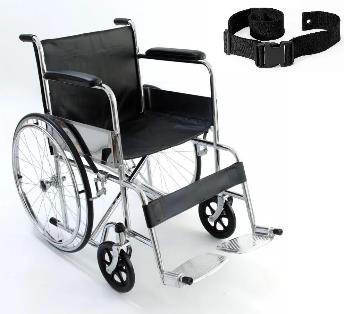 43 Silla de ruedas standard importada, plegable, tapizada en cordoban negro, CROMADA, llantas traseras de 24" MACIZAS CAUCHO NEGRO DE MAYOR DURABILIDAD rin en radios y aros impulsadores en acero, llantas delanteras macizas de 8" MACIZAS CAUCHO NEGRO DE MAYOR DURABILIDAD, rodamientos sellados, brazos y pieseros fijos, descansa pies en aluminio, frenos en ambos lados.

• INCLUYE CINTURON
• CAPACIDAD DE PESO 100 kg
• PINTURA ELECTROSTATICA
• PESO: 16.7 kg aprox
• ANCHO DEL ASIENTO: 46 CMS
• ANCHO TOTAL: 64 CMS
• ALTURA DEL PISO AL ASIENTO: 49 CMS
• ALTURA DEL ESPALDAR: 40 CMS
• RUEDAS TRASERAS DE 24"
• RUEDAS DELANTERAS DE 8"UnidadDesfribilador (Aplica para puestos y/o centros de salud con sala de emergencias en funcionamiento)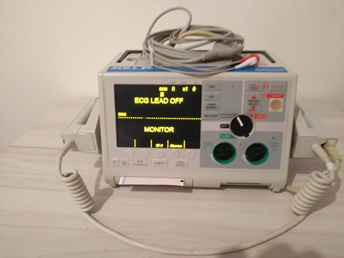 7 Incluye cable ecg nuevo
Batería nueva
Palas adulto pediátricas como nuevas
Cable ecg
Certificado de Calibración
3 meses de garantíaUnidadCarro de paro pequeño (Aplica para puestos y/o centros de salud con sala de emergencias en funcionamiento)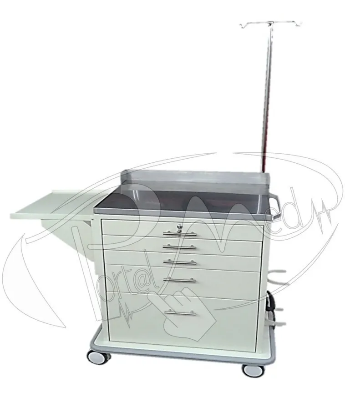 7 Estructura fabricada en lámina de acero cold rolled C.20.
-Tapa superior en acero inoxidable ref.304 C.20.
-Protector superior aislante en acrílico.
-Cuatro cajones para almacenamiento, los dos primeros con divisiones en acrílico.
-Manijas en acero inoxidable para la apertura de los cajones.
-Manija superior para transporte en aluminio.
-Tabla para masaje cardiorrespiratorio en madera ruteada y moldeada.
-Multitoma para conexión de equipos.
-Soporte para bala de oxígeno, con correas de sujeción.
--Sistema de cierre único para todos los cajones, ubicado en la parte superior.
-Bandeja auxiliar abatible.
-Perímetro inferior en bocel de caucho amortiguable, para protección del carro.
-Cuatro ruedas de 4” doble carril antibacterial, dos con freno.
-Dimensiones: Largo 0.80 m, Ancho 0.45 m, Altura 1.00 m.UnidadDivan examen reclinable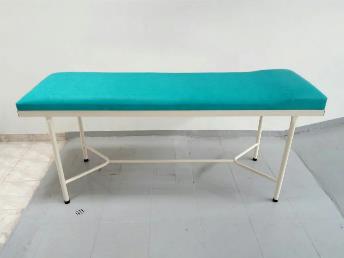 25 Especificaciones : estructura o base metálica, en tubo redondo de 1" calibre 18 reforzado. Soldadura MIG. Pintura electrostática en polvo horneable de color BLANCO o BEIGE. Superficie en triples forrado en espuma de alta densidad y tapizado en cordoban. Con y sin orificio.
Medidas: 1.83 largo x 0,60 ancho x 0,80 altura.Unidadkit de sutura completo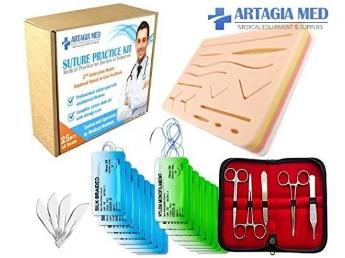 54 Kit de sutura práctica para sutura capacitación incluida la sutura almohadilla de silicona grande con heridas y precortado sutura kit de herramientas 19 piezas 2ª generación modelo de la educación y el uso solamenteKITSuccionador de secreciones (Aplica para puestos y/o centros de salud con sala de emergencias en funcionamiento)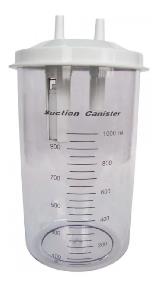 8 Capacidad de 1000 CC., fabricado en policarbonato (PVC), autoclavable, con tapa.UnidadTabla espinal para emergencias pediátrica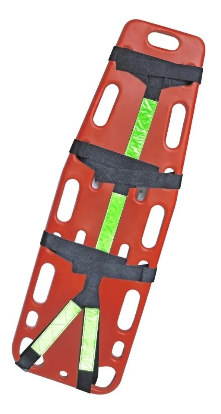 40 FÉRULA ESPINAL LARGA DE INMOVILIZACION PEDIÁTRICA ESPECIAL PARA NIÑOS CON ARNÉS Y SEÑAL
• Polietileno de alta densidad.
• Traslucida para permitir toma de rayos x.
• Fácil descontaminación.
• Compatible con la mayoría de inmovilizadores de cabeza, cantos biselados de tronco rodante.
• Superficie lisa para una fácil transferencia, inferior convexa para rápido levante.
• Asideros de una sola pieza, hueco por dentro, circular alrededor, y dos asas en la parte superior de parte de la cabeza para permitir un transporte mas estable.
• Capacidad de carga 80 kg.
DIMENSIONES:
Alto 130
Ancho 40cm
Grosor 5 cmUnidadDivan examen fijo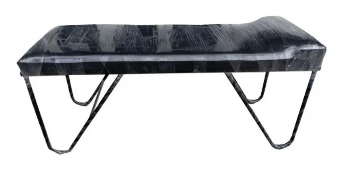 32 Estructura tubular metálica de 1" cold-rolled.
· Cubierta tapizada en cordoban asia (Negro, Azul, Verde, Rosado, blanco, preguntar disponibilidad) y espuma rosada de alta densidad.
· Dim: 1.70 mts largo x 0.60 mts ancho x 0.70 mts alto.
· Acabado general en pintura polvo electrostática Color Blanco.UnidadCinta Metrica1Alcance de medición: 0 - 205 cm/ 0-80“• División: 1 mm / 1/8“• Diámetro: 70 mm• Altura: 22 mm• Peso: aprox. 55 gEscalerilla de dos pasos1Estructura fabricada en tubo redondo de 7/8" cold rolled C.18. Pasos cubiertos en caucho antideslizante y bocel en caucho. Refuerzo en tubo redondo de 7/8" cold rolled C.18. Cuatro tapones plástico de 7/8“. Dimensiones: Largo 0.40 m, Ancho 0.39 m, Altura 0.42 m. Terminado en pintura electrostática.Infantometro1Alcance de medición: 10–99 cm, 10–99 cm / 4–39"• División: 5 mm, 5 mm / 1/4"• Dimensiones (AxAxP):1,250 x 140 x 300 mm /49.2 x 5.5 x 11.8"• Dimensiones, enrollada (AxAxP):120 x 140 x 300 mm /4.7 x 5.5 x 11.8"• Peso: 575 g / 1.3 lbs• Con elementos para guardarloen la paredLampara examen general1Lampara de examen general gs 300 ref. 44400 , con baseMovil marca: welch allyn - Caracteristicas : Tecnologia led, luz intensa, funcionamiento en frio,Encendido/apagado sin contacto. Ahorro en consumoDe energia sin necesidad de sustituir bombilla.Especificaciones tecnicas: 1 led, cuello ganso,Temperatura del color 5.500k, intensidad de luz aDistancia de trabajo: 20.000 lux a 30 cm., 15.000 lux a 50 cm.Tamaño del punto de luz a distancia de trabajo: 16 cm. A30cm., 15 cm. A 50 cm. Alcance de base movil: 79 cm.Artefacto de luz (alto/ancho/profundidad) 19/9/8 cmsLinterna para valoracion pupilar1Linterna de diagnóstico metálica luz amarilla, fabricada en material metálico con iluminación estándar 100% luz amarilla para un excelente examen médico.Bombillo de 2.2 voltios• Encendido con pulsador retractíl, tipo clip• Carcasa metálica• 2 Baterías AAA (incluidas)• Modelo tipo esferoMartillo de reflejos1Con mango cromado o acero inoxidable, solido.Con Cabeza de cauchoLa cabeza debe tener dos divisiones (parapaciente adulto y pediátrico)Resistente a altas temperaturesNegatoscopio1Estructura en acrílico blanco de 3 mm. - pantalla en acrílico blanco opaly borde color negro. - con sujetador para placa rayos x - iluminacion led -interruptor de endendido / apagadoNoItemUnidad (mínima por producto)CantMarca del ArticuloVlr unidad antes de IVAIVA %Vlr unidad IVA incluidoValor Total IVA incluido1Botiquín en Gabinete Tipo B. Dotado.Unidad392Botiquín moral  tipo B. DotadoUnidad403Gasa estéril Paquete x 20464Gasas limpiasPaquete x 100465Guantes de nitrilo para examencaja x 100456Termómetro digitalUnidad547Esparadrapo en telarollo448Tijeras corta todoUnidad419Linterna de DinamoUnidad3710Collar cervical de adultoUnidad4511Collar cervical de niñoUnidad4412Inmovilizadores o ferula de miembros superiores de adultoKIT3413Inmovilizadores o ferula de miembros inferiores de adulto  KIT3614Inmovilizadores o ferula de miembros superiores de niñoKIT3615Inmovilizadores o ferula de miembros inferiores de niñoKIT3416Fonendoscopio Unidad4717Tabla espinal para emergencias Unidad5118GlucometroUnidad4019TorniqueteUnidad4920MegáfonoUnidad3221SilbatoUnidad2622Estetoscopio doble adultoUnidad4323Estetoscopio doble pediátricoUnidad4524Estetoscopio doble neonatalUnidad3725Estuche diagnostico con led de paredUnidad4226Lámpara un ledUnidad3827Esfigmomanómetro de paredUnidad4028Esfigmomanómetro portátilUnidad3629Carro camilla de transporte  manual  con respaldo regulable / 2 seccionesUnidad3430Silla de ruedasUnidad4331DesfribiladorUnidad732Carro de paro pequeñoUnidad733Divan examen reclinableUnidad2534kit de sutura completoKit5435Succionador de secreciones Unidad836Tabla espinal para emergencias pediátricaUnidad4037Divan examen fijoUnidad3238Cinta MetricaUnidad139Escalerilla de dos pasosUnidad140InfantometroUnidad141Lampara examen generalUnidad142Linterna para valoración pupilarUnidad143Martillo de reflejosUnidad144NegatoscopioUnidad1Precio total de los bienesPrecio total de los bienesPrecio total de los bienesPrecio total de los bienesPrecio total de los bienesPrecio total de los bienesPrecio total de los bienesPrecio total de los bienesAñadir: Costo del transporteAñadir: Costo del transporteAñadir: Costo del transporteAñadir: Costo del transporteAñadir: Costo del transporteAñadir: Costo del transporteAñadir: Costo del transporteAñadir: Costo del transporteAñadir: Costo del seguroAñadir: Costo del seguroAñadir: Costo del seguroAñadir: Costo del seguroAñadir: Costo del seguroAñadir: Costo del seguroAñadir: Costo del seguroAñadir: Costo del seguroAñadir: Otros costos (especifíquense)Añadir: Otros costos (especifíquense)Añadir: Otros costos (especifíquense)Añadir: Otros costos (especifíquense)Añadir: Otros costos (especifíquense)Añadir: Otros costos (especifíquense)Añadir: Otros costos (especifíquense)Añadir: Otros costos (especifíquense)Cotización final y completaCotización final y completaCotización final y completaCotización final y completaCotización final y completaCotización final y completaCotización final y completaCotización final y completaNombre del proyectoClienteValor del contratoPeriodo de actividadTipos de actividades realizadasfecha de terminaciónindicarindicarindicarIndicar (xx meses, semanas, etc.)Indicar detalladamenteIndicar (fecha de inicio y terminación detallada)Se indican a continuación otras informaciones que formarán parte de su cotización:Sus respuestasSus respuestasSus respuestasSe indican a continuación otras informaciones que formarán parte de su cotización:SíSe cumpliráNoSe cumpliráSi la respuesta es no, sírvase hacer una contrapropuestaLos bienes deberán entregarse en:Dirección: Ver Anexo direcciones y cantidades de entrega.Tiempo de entrega estimadoEl plazo de entrega de los bienes será de 8 DIAS CALENDARIO contados a partir de la firma de la orden de compra.Garantía y requisitos de posventaPaís(es) de origen:  ColombiaValidez de la cotización 90 días.Todas las provisiones de los Términos y Condiciones Generales del PNUD 